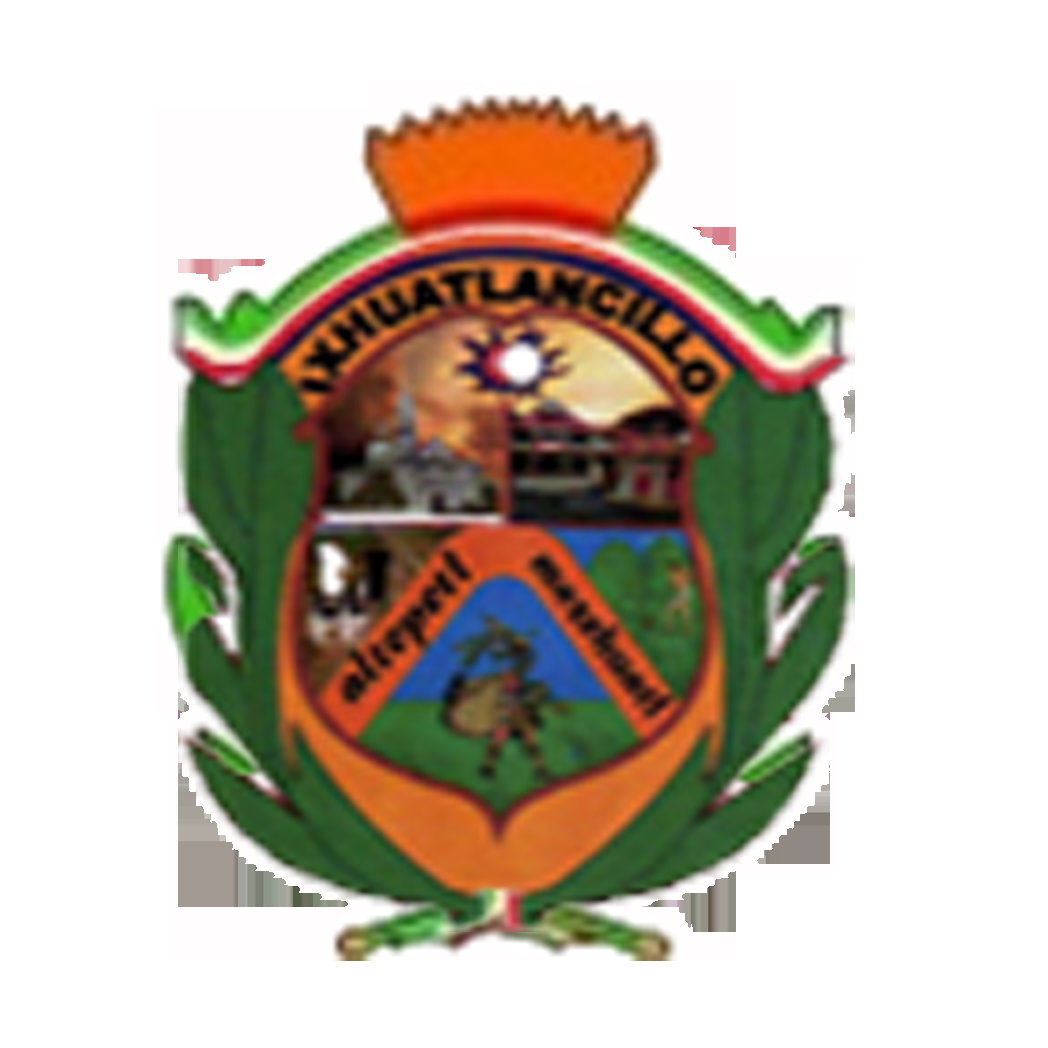 DIRECCIÓN DE COMERCIO.III. FACULTADES DE LAS AREAS ADMINISTRATIVAS.DENOMINACIÓN DE LA NORMA APLICABLE.HIPERVINCULO A LA NORMALEY NÚMERO 9 ÓRGANICA DEL MUNICIPIO LIBREhttp://ixhuatlancillo.gob.mx/file/vmhQedfqkVycaAMICODIGO NÚMERO 302 HACENDARIO MUNICIPAL PARA EL ESTADO DE VERACRUZ-LLAVEhttp://ixhuatlancillo.gob.mx/file/dnYWbqgEmQtOlaSv